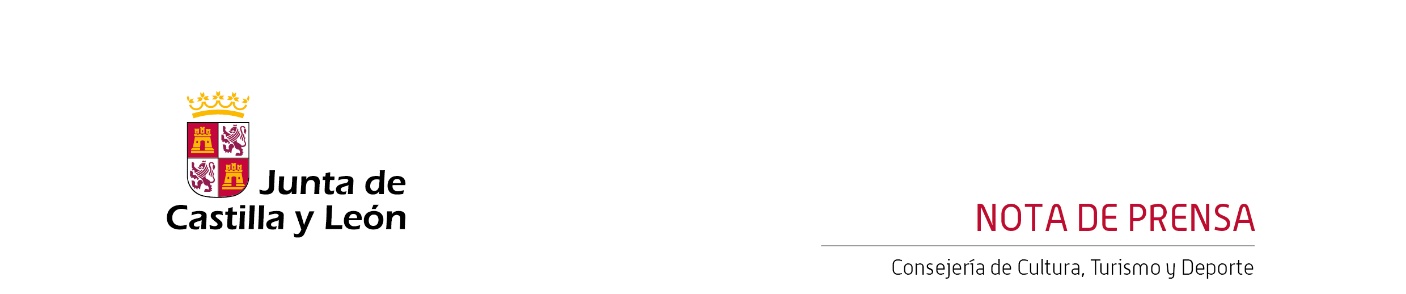 10/11/2023El guitarrista brasileño Yamandu Costa llega el domingo al Centro Cultural Miguel Delibes con un espectáculo de folclore brasileño y lleno de ritmos latinoamericanosEl concierto, dentro del Ciclo de Recitales y Música de Cámara del CCMD, será el domingo 12 de noviembre a las 19:30 horas.La Sala de Cámara del Centro Cultural Miguel Delibes acoge este domingo 12 de noviembre a las 19:30 horas, el concierto del guitarrista brasileño Yamandu Costa, protagonista de un concierto que mostrará una gran variedad de estilos del folclore brasileño y diversos ritmos latinoamericanos. Habiendo actuado junto a grandes orquestas y músicos de jazz, así como en multitud de festivales en todo el mundo, Yamandu Costa guiará, con la ayuda de su guitarra de siete cuerdas, por los exóticos senderos de su propia música, así como por emocionantes improvisaciones y arreglos sobre temas de diversas inspiraciones.Considerado uno de los mayores talentos brasileños de guitarra, la pasión, la creatividad y el absoluto dominio del instrumento definen el arte de Yamandu Costa, que explora todas las posibilidades de la guitarra de siete cuerdas, renovando antiguos temas y presentando composiciones de intenso brillo, con las que revela una profunda intimidad con su instrumento y un lenguaje musical sin fronteras.Ha recorrido los más importantes escenarios de Brasil y del mundo, participando en grandes festivales y siendo galardonado en importantes premios brasileños. En 2020, fue nombrado Embajador EXIB de la Diversidad Musical Iberoamericana para el “fomento de las colaboraciones musicales en el ámbito iberoamericano y la protección de la memoria musical Iberoamericana” y es hoy el músico brasileño de mayor proyección internacional. Se ha presentado con algunas de las orquestas, como las nacionales de Francia, Bélgica y Argentina, las filarmónicas de Róterdam, Calgary y Monte Carlo o la Orquesta Sinfónica de la Radio MDR de Leipzig, dirigido por maestros como Kurt Masur, Alondra de la Parra o Leandro de Carvalho.Ha colaborado asimismo con artistas como Bobby McFerrin, Richard Galliano, Stefano Bollani, Carlos Núñez, Lucio Yanel, Paulo Jobim, Roberta Sá Naná Vasconcelos, Doug de Vries, Renato Borghetti, Luis Carlos Borges, Tiago Espírito Santo, el Trío Madeira Brasil o el Quinteto de Jazz Cigano, entre una larga lista.Las entradas para el concierto, al precio general de 20€ y de 15€ para abonados de la OSCyL y diferentes colectivos con descuento, pueden adquirirse en las Taquillas del Centro Cultural Miguel Delibes y a través de la página web www.centroculturalmigueldelibes.com. Además, los estudiantes de música de Castilla y León cuentan con un entradas a 3€, disponibles el mismo día del concierto.